УТВЕРЖДЕНО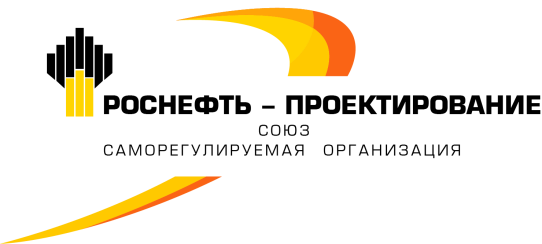 решением Совета СРО Союза «РН-Проектирование»(Протокол от 19 июня 2019 г. № 14)ПОЛОЖЕНИЕоб информационной открытости Саморегулируемой организации Союза «Роснефть-Проектирование»(Редакция № 1)г. Москва2019 г.Оглавление1.	Общие положения	32.	Основные принципы раскрытия информации	33.	Способы раскрытия информации	34.	Информация и документы, подлежащие раскрытию	45.	Предоставление информации в уполномоченные органы, а также по запросам третьих лиц	56.	Заключительные положения	5Общие положенияНастоящее положение об информационной открытости (далее Положение) Саморегулируемой организации Союза «Роснефть-Проектирование» (далее Союз), разработано в соответствии с Градостроительным кодексом Российской Федерации, Федеральным законом от 01.12.2007 № 315-ФЗ «О саморегулируемых организациях», Приказом Минэкономразвития России от 31.12.2013 № 803 «Об утверждении Требований к обеспечению саморегулируемыми организациями доступа к документам и информации, подлежащим обязательному размещению на официальных сайтах саморегулируемых организаций, а также требований к технологическим, программным, лингвистическим средствам обеспечения пользования официальными сайтами таких саморегулируемых организаций», Уставом и другими локальными нормативными документами Союза.Настоящее Положение устанавливает требования к обеспечению доступа к информации о деятельности Союза и деятельности членов Союза, а также иной информации, предусмотренной требованиями, установленными законодательством Российской Федерации.Настоящее Положение определяет основные принципы обеспечения Союза доступа к информации, связанной с деятельностью Союза и её членов, сведения, информацию и документы, подлежащие раскрытию, а также иные положения, касающиеся раскрытия информации Союза.Настоящее Положение является локальным нормативным документом Союза, обязательным для исполнения работниками, органами управления, специализированными и иными органами и структурными подразделениями Союза.Основные принципы раскрытия информацииОсновными принципами раскрытия информации о деятельности Союза являются: регулярность, оперативность, доступность, достоверность, полнота, защищённость.Принцип регулярности и оперативности означает раскрытие информации о существенных событиях и фактах деятельности Союза на регулярной основе в сроки, определённые законодательством. Принцип доступности означает обеспечение возможности свободного получения информации в рамках действующего законодательства Российской Федерации. Принцип достоверности и полноты означает предоставление достоверной и полной информации о деятельности Союза. Принцип защищённости означает применение Союзом всех допустимых законами Российской Федерации организационных, правовых и технических мер и средств защиты информации, представляющей коммерческую тайну членов Союза.Способы раскрытия информацииРаскрытие информации осуществляется на официальном сайте Союза в информационно-телекоммуникационной сети Интернет: http://rn-sro.ru в электронный адрес, которого включено доменное имя, права на которое принадлежат Союзу.Информация, подлежащая раскрытию в соответствии с настоящим Положением, должна раскрываться на русском языке. Наименования иностранных юридических лиц и имена физических лиц, а также иностранные официальные обозначения могут быть указаны с использованием букв соответствующего иностранного алфавита.Доступ к официальному сайту должен осуществляться на основе распространённых веб-обозревателей без использования специального программного обеспечения, установка которого на технические средства пользователя требует заключения пользователем лицензионного или иного соглашения с правообладателем программного обеспечения, предусматривающего взимание с пользователя платы.Доступ к документам и информации, подлежащим обязательному размещению на официальном сайте, не может быть обусловлен требованием регистрации пользователей или предоставления ими персональных данных.Информация, подлежащая обязательному размещению на официальном сайте, не должна быть зашифрована или защищена от доступа иными средствами, не позволяющими осуществить ознакомление пользователя с её содержанием без использования иного программного обеспечения или технологических средств, чем веб-обозреватель.Документы, подлежащие обязательному размещению на официальном сайте Союза, не должны быть зашифрованы или защищены от доступа иными средствами, не позволяющими осуществить ознакомление пользователя с содержанием таких документов.Формат размещения документов на официальном сайте Союза должен соответствовать требованиям, установленным Приказом Минэкономразвития России от 31.12.2013 № 803, в том числе с учётом вида размещаемого документа.Информация и документы, подлежащие раскрытиюСоюз размещает на своем сайте следующую информацию:Полное и сокращенное наименование Союза, место её нахождения, номера контактных телефонов и адрес электронной почты, полные и (в случае, если имеются) сокращенные наименования некоммерческих организаций, членом которых является Союз, места их нахождения, номера контактных телефонов и адреса электронной почты;Сведения, содержащиеся в реестре членов Союза, в том числе сведения о лицах, прекративших свое членство в Союзе, в соответствии с принятым в Союзе Положением о реестре членов Союза;Копии в электронной форме стандартов и правил Союза, а также внутренних документов Союза, в том числе:Документы, устанавливающие порядок осуществления контроля за соблюдением членами Союза требований законодательства Российской Федерации, технических регламентов, Правил, Стандартов Союза и других внутренних документов Союза и порядок применения мер дисциплинарного воздействия в отношении членов Союза;Документы, устанавливающие порядок обеспечения информационной открытости деятельности Союза и деятельности ее членов;Документы, устанавливающие порядок размещения средств компенсационных фондов Союза в целях их сохранения и прироста, направления их размещения;Документы, устанавливающие требования к членству в Союзе, в том числе установленные Союзом размеры вступительных взносов (при наличии), членских взносов и порядок их уплаты, а также порядок прекращения членства в Союзе;Иные документы, требования к разработке которых установлены федеральными законами, предусматривающими случаи обязательного членства субъектов предпринимательской или профессиональной деятельности в саморегулируемых организациях;Наименование, адрес и номера контактных телефонов органа надзора за саморегулируемыми организациями;Информацию о структуре и компетенции органов управления и специализированных органов Союза, количественном и персональном составе постоянно действующего коллегиального органа управления Союза (с указанием штатных должностей членов постоянно действующего коллегиального органа управления саморегулируемой организации, в том числе независимых членов, по основному месту работы), о лице, осуществляющем функции единоличного исполнительного органа Союза;Решения, принятые общим собранием членов Союза и Советом Союза;Информацию об исках и о заявлениях, поданных Союзом в суды;Информацию о способах и порядке обеспечения имущественной ответственности членов Союза перед потребителями произведенных ими товаров (работ, услуг) и иными лицами;Информацию о составе и стоимости имущества компенсационных фондов Союза, а также информацию о фактах осуществления выплат из компенсационных фондов Союза в целях обеспечения имущественной ответственности членов Союза перед потребителями произведенных ими товаров (работ, услуг) и иными лицами и об основаниях таких выплат, если такие выплаты осуществлялись;Информацию о кредитной организации, в которой размещены средства компенсационного фонда возмещения вреда и средства компенсационного фонда обеспечения договорных обязательств. Указанная информация подлежит изменению в течение пяти рабочих дней со дня, следующего за днем наступления события, повлекшего за собой такие изменения.План проверок членов Союза, а также общая информация о проверках, проведенных в отношении членов Союза за два предшествующих года;Годовую бухгалтерскую (финансовую) отчетность Союза и аудиторское заключение в отношении указанной отчетности;Иную предусмотренную федеральными законами и (или) Союзом информацию.Союз, наряду с раскрытием информации, указанной в настоящем разделе Положения, вправе раскрывать иную информацию о своей деятельности и деятельности своих членов, если такое раскрытие не влечет за собой нарушение установленных членами Союза порядка и условий доступа к информации, составляющей коммерческую тайну, а также возникновение конфликта интересов Союза, интересов ее членов и определяется Союзом в качестве обоснованной меры повышения качества саморегулирования и информационной открытости деятельности Союза и его членов.Предоставление информации в уполномоченные органы, а также по запросам третьих лицСоюз представляет информацию и документы в орган надзора за саморегулируемыми организациями, в Национальное объединение саморегулируемых организаций, основанных на членстве лиц, выполняющих инженерные изыскания, и саморегулируемых организаций, основанных на членстве лиц, осуществляющих подготовку проектной документации, федеральные органы исполнительной власти в порядке, установленном законодательством Российской Федерации.В случае поступления в Союз запроса от иной саморегулируемой организации о предоставлении документов и (или) информации, касающихся деятельности индивидуального предпринимателя или юридического лица, членство которых прекращено, (включая акты проверок его деятельности), Союз представляет соответствующие документы и (или) информацию в течение тридцати дней со дня поступления такого запроса.Заключительные положенияИзменения и дополнения в настоящее Положение вносятся на основании решений Совета Союза.